中國文化大學教育部高教深耕計畫 計畫成果紀錄表子計畫「D1院系專業融入社會營造，善盡社會責任」計畫「D1院系專業融入社會營造，善盡社會責任」計畫具體作法D1-6-1推廣多國語言學習與文化認識D1-6-1推廣多國語言學習與文化認識主題俄語教學俄語教學內容（活動內容簡述/執行成效）主辦單位：  俄文   系活動日期： 111   年11 月 24日，10:00-12:00活動地點：復興高中主 講 者：王怡君參與人數： 24人（教師 1__人、學生 23人、行政人員 0 人、校外 0 人）內    容：課程主題：此次上課為俄國文化認識，運用剪輯的影片展現外國人對俄羅斯文化的刻板印象，由這些印象講解俄羅斯給大家的印象，其中有正確的，也有誤解的。同學會舉手試著去回答簡報設計的問題，他們的答案有趣，且天馬行空，增添課堂互動氣氛。 主辦單位：  俄文   系活動日期： 111   年11 月 24日，10:00-12:00活動地點：復興高中主 講 者：王怡君參與人數： 24人（教師 1__人、學生 23人、行政人員 0 人、校外 0 人）內    容：課程主題：此次上課為俄國文化認識，運用剪輯的影片展現外國人對俄羅斯文化的刻板印象，由這些印象講解俄羅斯給大家的印象，其中有正確的，也有誤解的。同學會舉手試著去回答簡報設計的問題，他們的答案有趣，且天馬行空，增添課堂互動氣氛。 活動照片(檔案大小以不超過2M為限) 活動照片電子檔名稱(請用英數檔名)活動照片內容說明(每張20字內)活動照片(檔案大小以不超過2M為限) 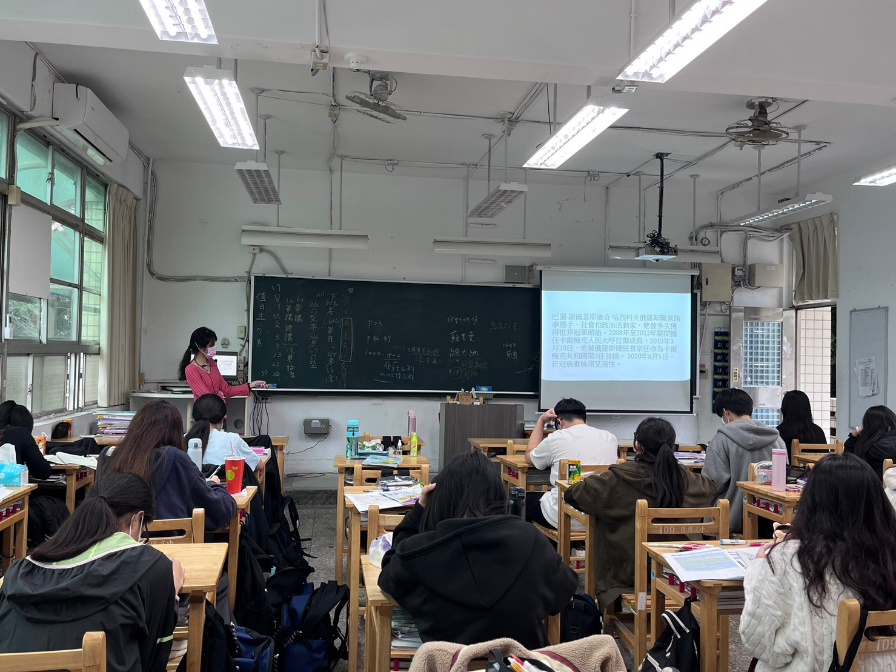 上課情況